The Making of Modern Britain 1951-2007.Read the sources and then answer the questions that followPolitics:What was life like in Britain in 1951?Churchill’s re-election in 1951 marked the end of the post war Labour Government which had introduced massive social reforms known as the Welfare State. Even though the Conservatives were to dominate politics for the next 13 years the previous Labour government set the tone. The Conservative Party dominated as they were viewed as the ‘Natural party of Government’ and the policy makers at the time were keen to build on Labour’s ideas of social co-operation and justice. Labour almost won re-election in 1951, it received the largest proportion of votes it ever received 48.8% compared to Conservative 48%; however the conservative received more seats in the House of Commons: 321 compared to Labours 295Economics:What was life like in Britain in 1951? In 1951 the British people were better dressed, better fed and had more leisure opportunities than ever before. The ‘affluent society’ was arriving in the form of cars, washing machines and TVs. One political commentator said of people in Wigan had gone…..: “……from barefoot malnutrition to nylon and television” …..by the 1950s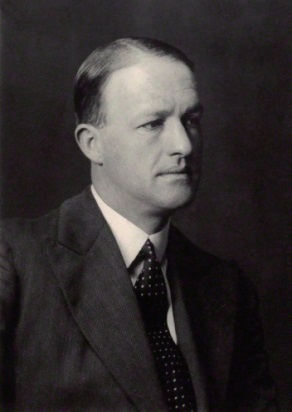 R.A Butler- ‘The best PM the Conservatives never had’ played a key role in reorganising the party after the second world war and in preparing for power in 1951. He was Chancellor of the Exchequer between 1951 and 1955, a period which oversaw the beginnings of extensive economic recovery and growth.  People felt richer than ever before with an increase in men’s weekly wages and savings of £134m in tax cuts. However this growth was also accompanied by decline: Britain was in massive debt to the USA due to the war and huge economic challenges were posed by continued military spendingIndustry needed investment to modernise and improve productivity and competitivenessWe had lost markets during the war and our staple industries such as coal and steel were in decline compared to the rest of the worldThe UK was sliding down the economic league tables compared to USA, Japan and EuropeSociety:What was life like in Britain in 1951?Entertainment:Life in 1951 was very different from today but not unrecognisable. TVs were in some homes but all were black and whiteNo mass entertainment people went to the cinema or listened to the radio or went to church, Sunday was a day of rest as factories open on a Sat morningNo such thing as youth cultureNo supermarkets and rationing and shortages from the war still felt up to 1954Travel: No motorwaysFew cars but ownership was growingMuch less air travel, most did not have a passport: working class holiday camps such as ‘Butlins’ were startedMost people got to walk on trains, trams or walkedClass and Gender: Little social mobilityAll children given free education up to the age of 14Class divisions strong and determined voting behaviourPolitical establishment were privately educated at Eton/Harrow then attended Oxford/CambridgeProperty owning middle classes lived in suburbs liked gardening, voted conservative and were beginning to owe carsWorking class urban areas were loyal to trade unions and voted LabourThe start of the ‘teenager’: Teddy boy sub culture influenced by USANorth/south divide: northern areas industrialVery few married women workedWhat was life like in Britain in 1951?International: Britain’s place in the worldThe British Empire covered one quarter of the earth’s surface and governed a similar proportion of the world’s population. Yet between 1947 and 1964, Britain granted independence to most of its coloniesThe people of the ex-colonies were allowed British passports as Commonwealth citizens. Some of these people chose to make a new life for themselves in Britain. This immigration from ex-colonies was encouraged by post war governments due to the shortages of workers in Britain particularly in the NHS.Churchill was keen that Britain kept a high profile internationally. His government ensured we were the 3rd power to test and own Nuclear weapons. He also worked to ensure Britain’s place on the security council of the newly established NATO.What was life like in Britain in 1951?Key images from 1951Sir Winston ChurchillBorn. 30 November 1874, Blenheim Palace, Oxfordshire. Died. 24 January 1965, London.Conservative Prime Minister x2:1940 to 1945:1951 to 1955By his re-election in 1951, Churchill was “gloriously unfit for office”, addicted to painkillers and alcoholHis second term was most notable for the Conservative Party’s acceptance of Labour’s newly created Welfare State.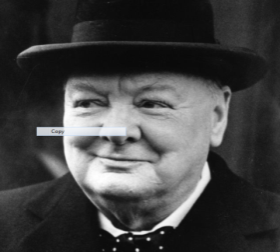 Ageing and increasingly unwell, he often conducted business from his bedside, by 1951 the Prime Minister’s leadership was less decisive than during the war.Churchill was viewed as a flamboyant larger than life character however he was more comfortable and better skilled as a world statesman than domestic politician.He became known as the ‘absentee PM’. Day to day government was left to Anthony Eden (for sec) and Rab Butler (Chan of Exchequer).A stoke in 1953 further limited Churchill’s political impact. He was an invalid and his speech seriously affected by the strokeMen’s average weekly wages were set to increase:  from £8.30 in 1951 to £15.35 in 1961Car and house ownership increasedPrivate savings increaseLabour’s  planned ‘new towns’ such as Stevenage and Corby were rapidly expanding to provide housing for the growing population and replace Victorian slum dwellingsFood rationing being scaled down every year to end completely 1954Consumer items such as the TV and the washing machine were widely availableBy 1951 Britain had to face up to the prospect of imperial declineThe British empire once consisted of countries such as –Australia, New Zealand, Canada, India, Kenya, RhodesiaDecline in Britain’s power had begun after WW1 but WW2 left it badly damaged, burdened with massive debtsBritain tried to keep pace with the two super powers the USA and USSR by developing their own nuclear weapons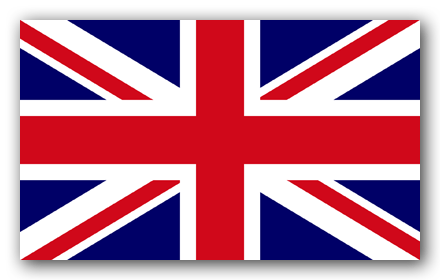 Immigration from Commonwealth countries made Britain more multi-culturalIn the early 50’s Britain’s rulers believed they could transition from Empire to CommonwealthIn 1947 Britain also granted independence to India and Pakistan, marking Britain’s ‘retreat from empire’Britain was fighting against the pressure of colonial independence movements. These were hard to containPoliticsDescribe:What type of Prime Minister was Churchill in 1951-55?Explain:How did follow Labour’s policies ‘set the tone’ for Conservative governments?Analyse:What conclusions can you draw about the strengths and weaknesses of Churchill and the Conservative government in 1951?EconomicsDescribe:Who was Rab Butler and what did he do?Explain:Why were the 1950’s known as the ‘age of affluence’?Analyse:Is it true say in 1951 Britain was entering a period of economic growth and prosperity?SocietyDescribe:What words summarise society in 1951?Explain:How was life different from today?Analyse:To what extent were social divisions evident in society in 1951?Britain’s place in the worldDescribe:What was the state of Britain’s Empire in 1951?Explain:How did the process of decolonization and creation of the Commonwealth effect Britain?Analyse:To what extent was GB declining as a global power?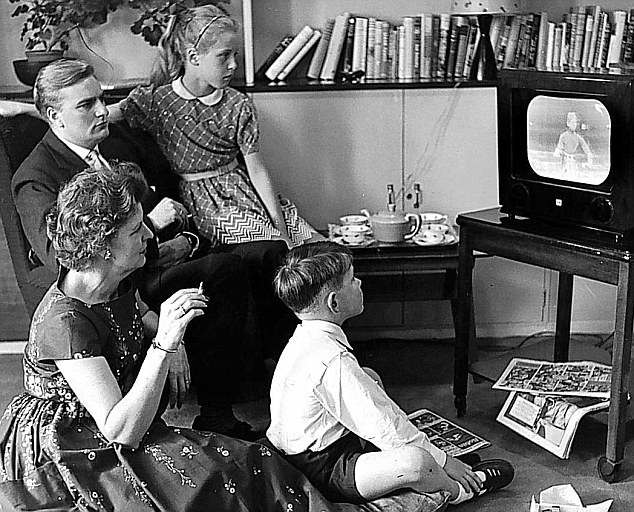 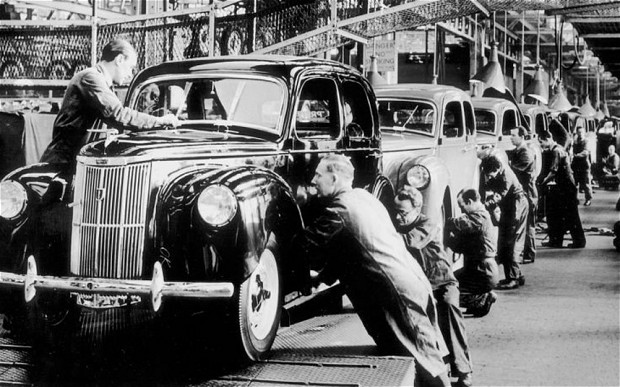 What clues does this picture reveal about life in 1951?What clues does this picture reveal about life in 1951?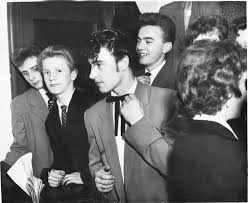 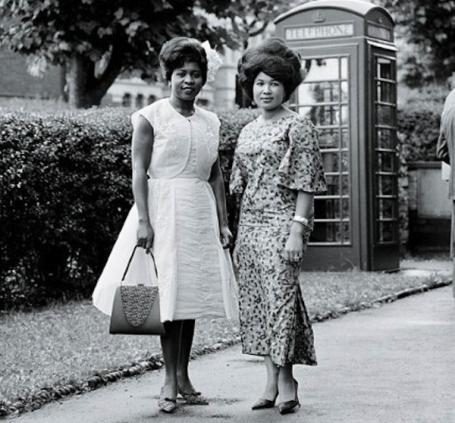 What clues does this picture reveal about life in 1951?What clues does this picture reveal about life in 1951?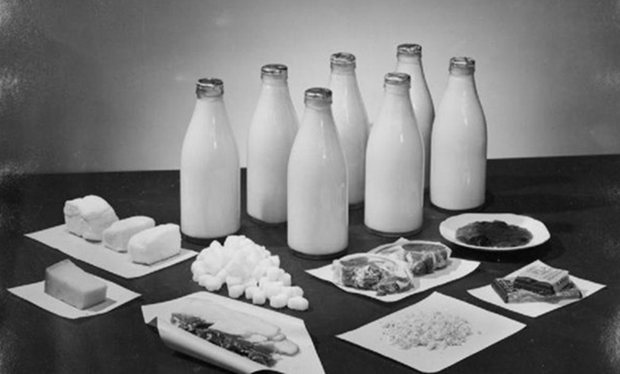 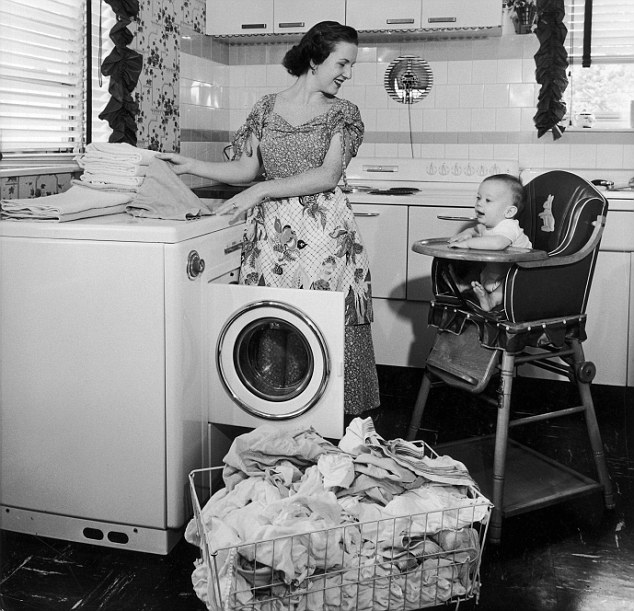 What clues does this picture reveal about life in 1951?What clues does this picture reveal about life in 1951?